Blue Maths Tuesday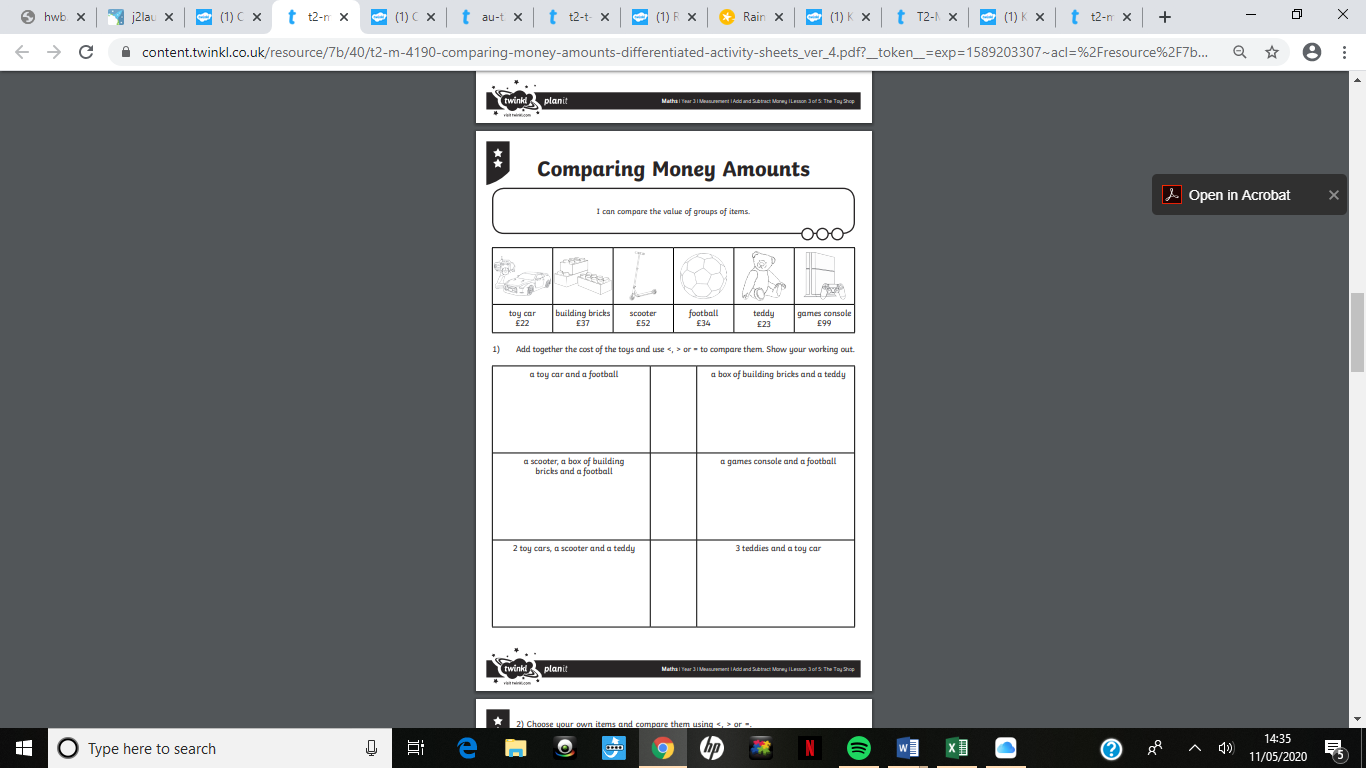 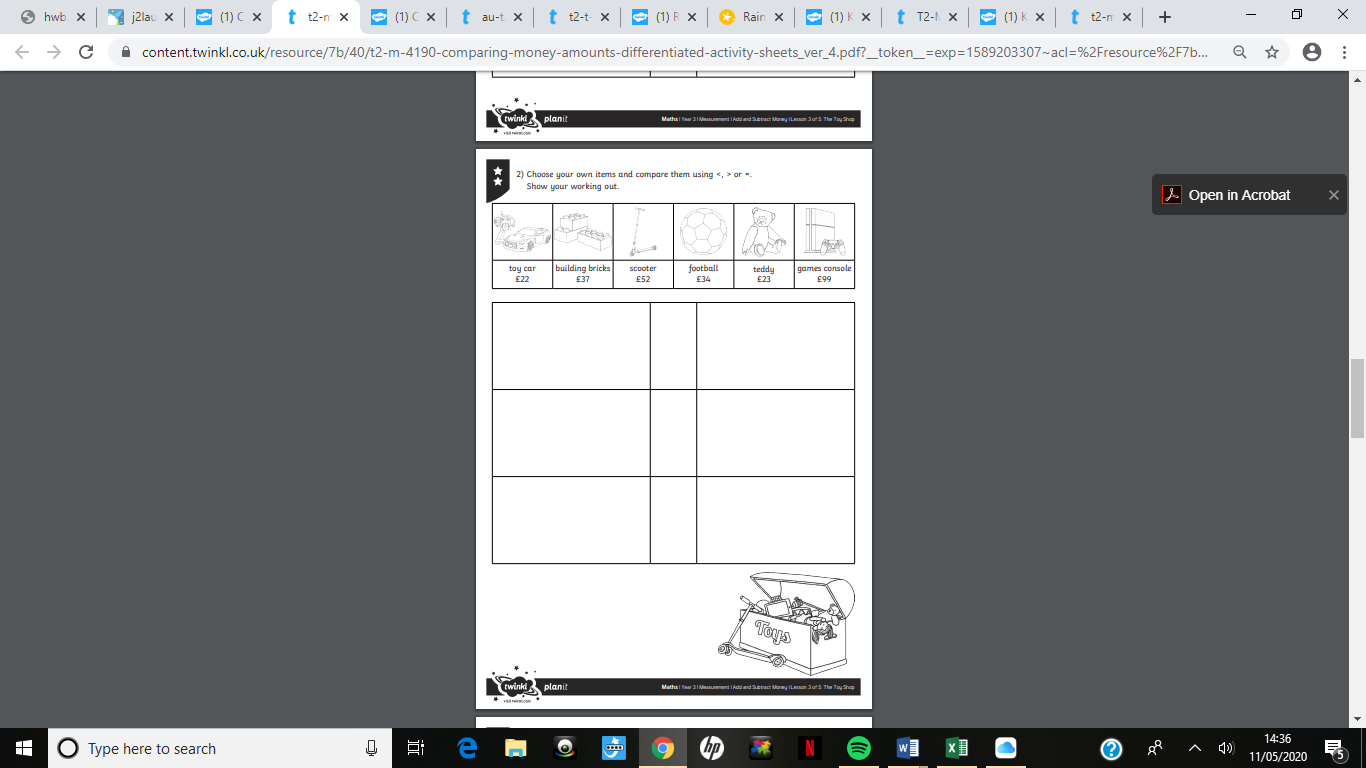 Wednesday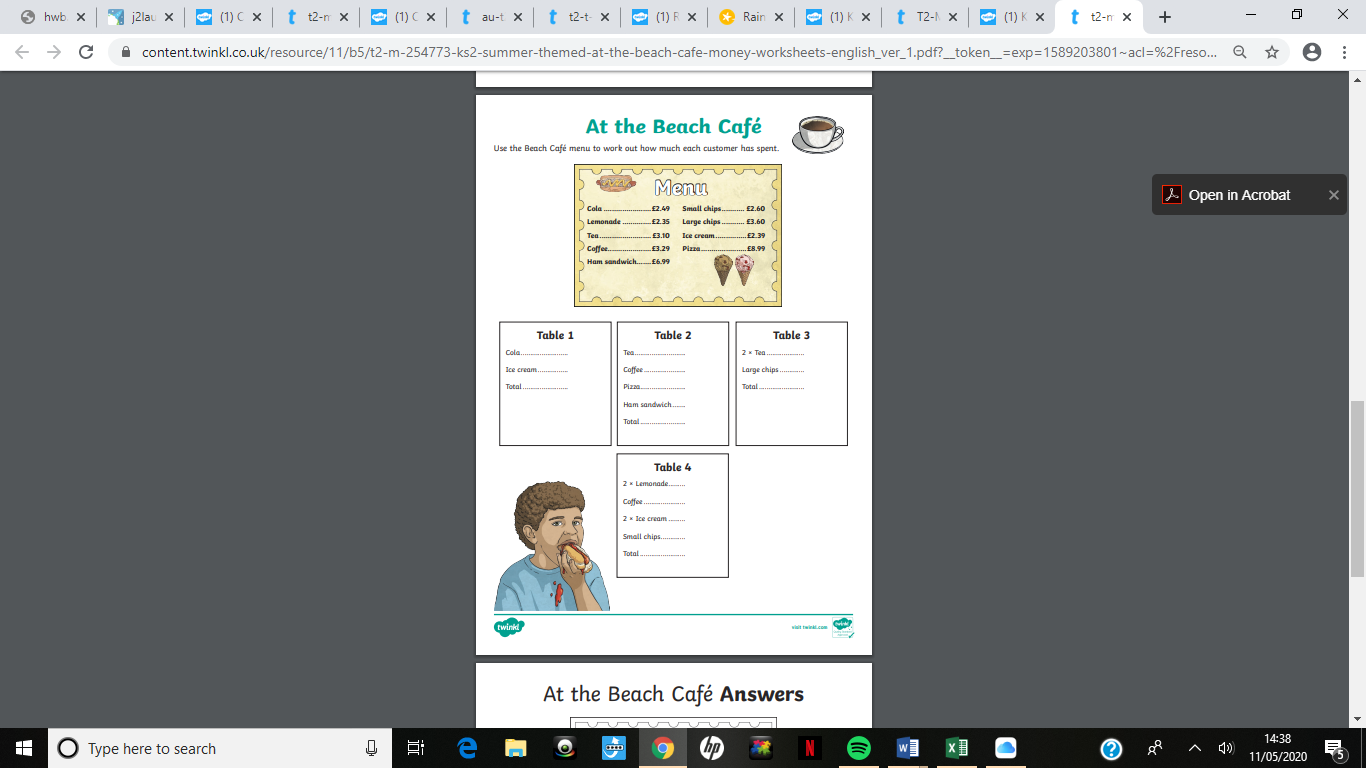 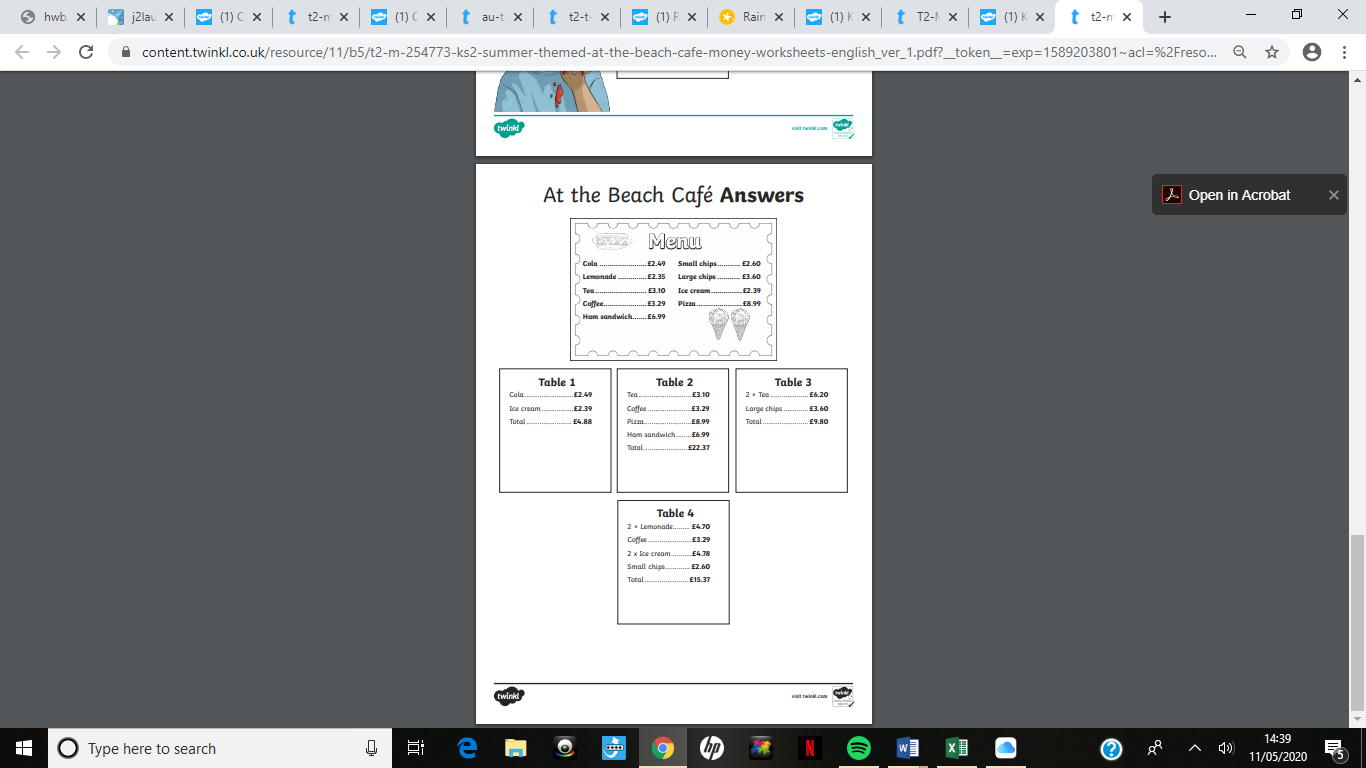 Thursday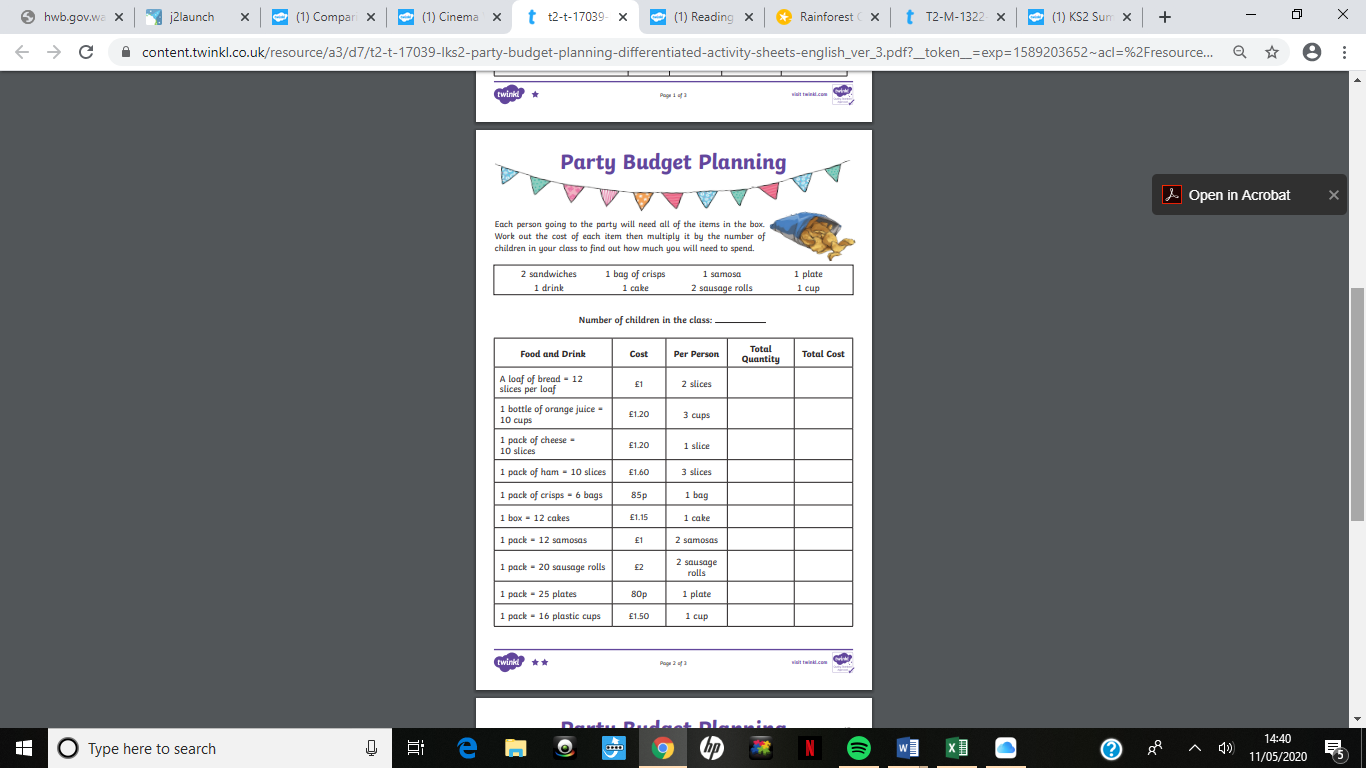 You need to use your multiplication skills to answer the questions. Please feel free to use a calculator to check your workings out. First you will need to divide the price of the loaf of bread £1.00 divided by 12 then x (multiply) by 31 (the amount of children in our class). Division reminder £1.00  12 = First we write some of the multiplications needed to work out the answer or use the multiplication square underneath. 1 x 12 = 122 x 12 = 243 x 12 = 3610 x 12 = 120 5 x 12 = 60 £1.00 is like 100p100 – 60 = 4040 – 36 = 4So the answer is 8 r4 because you add the numbers that you used to take away (highlighted in yellow) and then because we can’t get a number less than 12 we have to have a remainder (r). 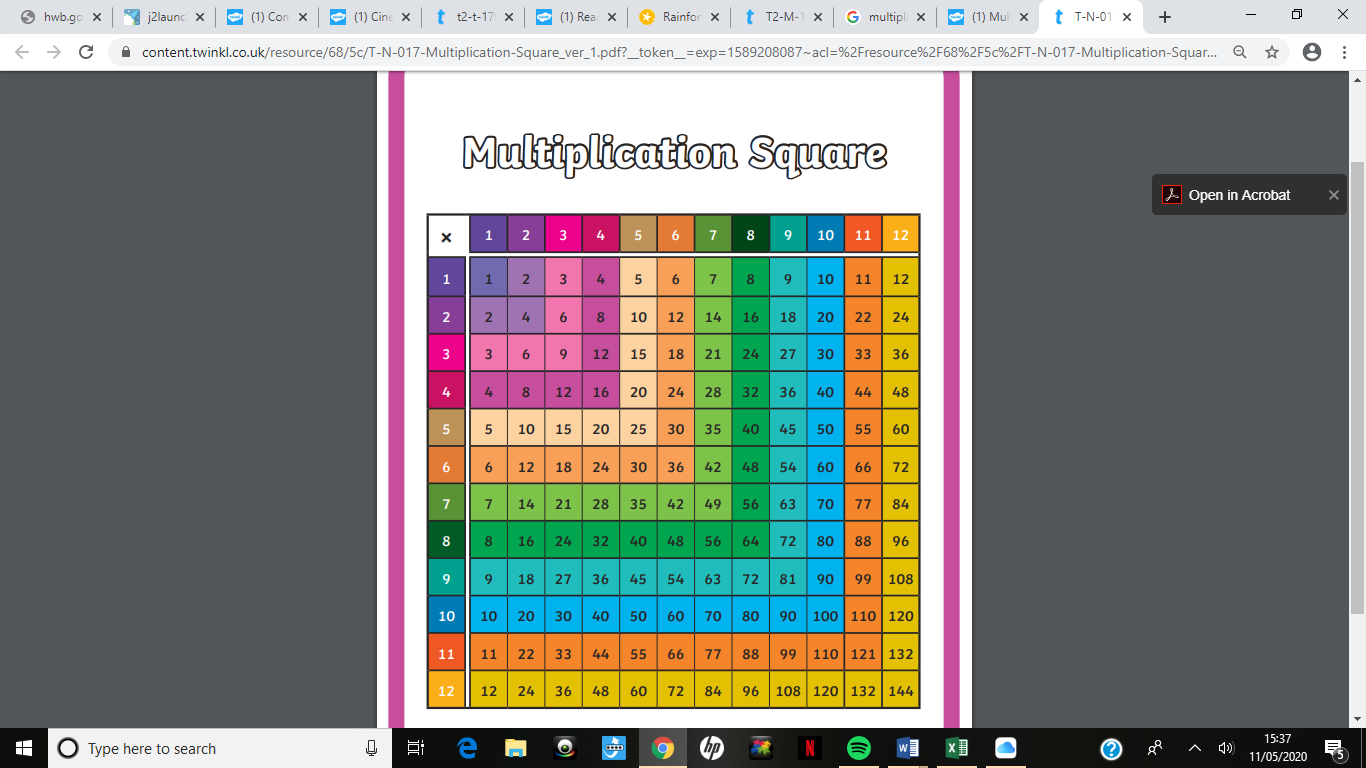 Friday 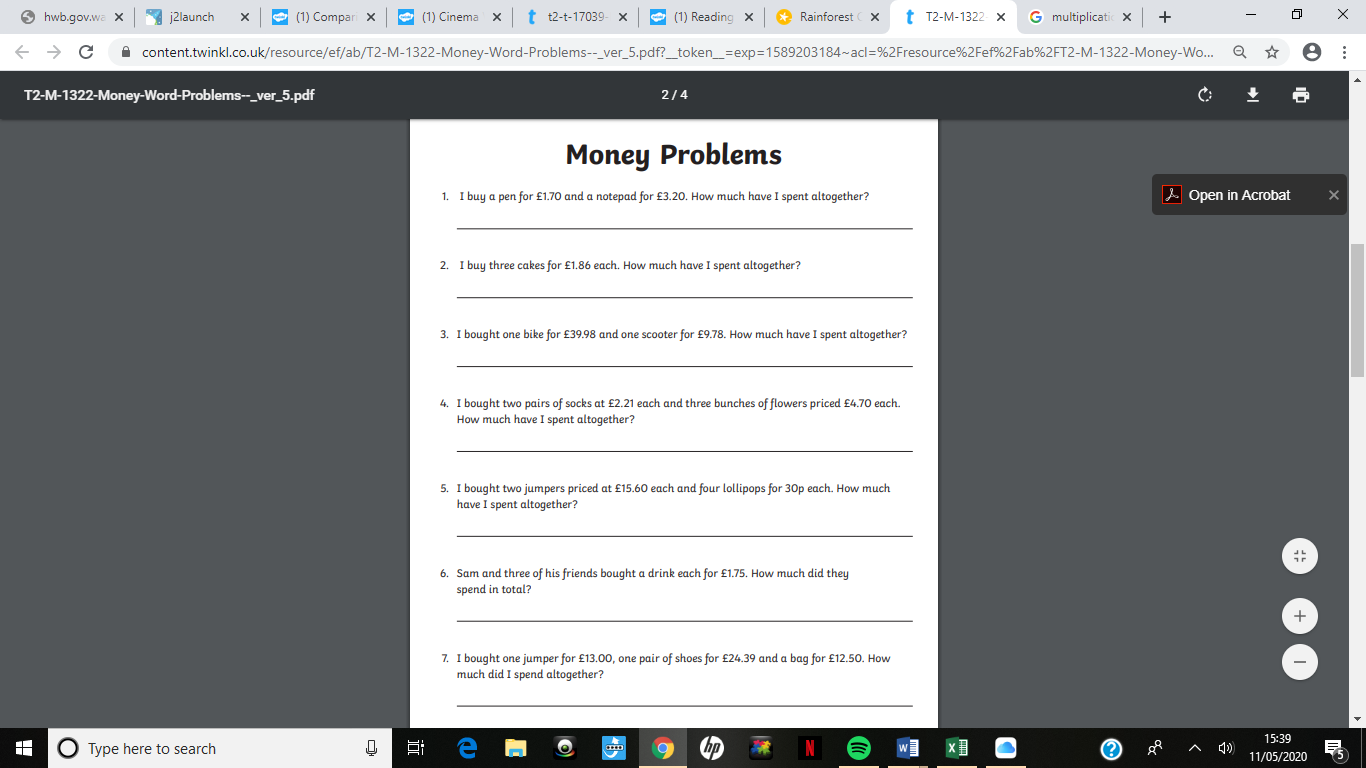 